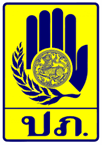 ใบสมัครโครงการประกวดโปสเตอร์
รณรงค์และประชาสัมพันธ์การป้องกันและลดอุบัติเหตุทางถนน 
ภายใต้หัวข้อ “การสวมหมวกนิรภัย ๑๐๐ เปอร์เซ็นต์”**********************************1. ประเภทการประกวด  (เลือกสมัครได้หนึ่งประเภทเท่านั้น) ประเภทที่ 1  นิสิต/นักศึกษาระดับอุดมศึกษา ประเภทที่ 2  ประชาชนทั่วไป2. ชื่อผลงานที่ส่งเข้าประกวด ....................................................................................................................................................................................................................................................................................................................................3. ผู้เสนอผลงานเข้าประกวด     แบบเดี่ยว     แบบทีม (ทีมละไม่เกิน 3 คน)1) ชื่อ – สกุล…....................………..........………………หมายเลขโทรศัพท์...........................................      ที่อยู่ที่สามารถติดต่อได้    ................................................................................................................................................................     ................................................................................................................................................................    E-mail :……...........................................................................................................................................2) ชื่อ – สกุล…....................………..........……………...หมายเลขโทรศัพท์...........................................      ที่อยู่ที่สามารถติดต่อได้    ................................................................................................................................................................     ................................................................................................................................................................    E-mail :……...........................................................................................................................................3) ชื่อ – สกุล…....................………..........………….......หมายเลขโทรศัพท์...........................................      ที่อยู่ที่สามารถติดต่อได้    ................................................................................................................................................................     ................................................................................................................................................................    E-mail :……...........................................................................................................................................4. ที่มาและแนวคิดการออกแบบ     ................................................................................................................................................................     ................................................................................................................................................................                          ................................................................................................................................................................    ................................................................................................................................................................     ................................................................................................................................................................ -2-5. ผลงานที่ส่งเข้าประกวดเป็นผลงานที่	ไม่เคยส่งเข้าประกวด		เคยส่งเข้าประกวด		        ผลงานเคยส่งประกวดและได้รับรางวัล		ณ หน่วยงาน...................................................................เมื่อ........................................................		กรณีเป็นผลงานที่เคยได้รับรางวัลมาแล้ว โปรดระบุในส่วนที่ได้ปรับปรุง/พัฒนาต่อยอดจากผลงานเดิม คือ    	...................................................................................................................................................................    ................................................................................................................................................................     ................................................................................................................................................................                          ................................................................................................................................................................    ................................................................................................................................................................     ................................................................................................................................................................     ................................................................................................................................................................    ................................................................................................................................................................     ................................................................................................................................................................		 ผลงานที่ส่งเข้าประกวดไม่เคยได้รับรางวัลมาก่อน		ขณะที่ส่งผลงานเข้าประกวดครั้งนี้		ไม่ได้ส่งผลงานเข้าประกวดที่อื่น		ส่งเข้าประกวดที่อื่น 	       ณ หน่วยงาน...................................................................เมื่อ.......................................................			ข้าพเจ้าขอรับรองว่าผลงานที่เสนอในโครงการประกวดโปสเตอร์รณรงค์และประชาสัมพันธ์
การป้องกันและลดอุบัติเหตุทางถนน ภายใต้หัวข้อ “การสวมหมวกนิรภัย ๑๐๐ เปอร์เซ็นต์”  เป็นผลงาน
ที่ไม่เคยได้รับรางวัลในระดับชาติหรือนานาชาติมาก่อน ข้าพเจ้าและคณะได้ทำการออกแบบ คิดค้นขึ้นเอง ไม่ได้นำผลงานของผู้อื่นมาทำซ้ำ ดัดแปลง หรือลอกเลียนแบบแต่อย่างใด หากเป็นการต่อยอดจาก
ผลงานอื่น ข้าพเจ้าขอระบุสิ่งที่ได้ทำการปรับปรุง พัฒนาหรือดำเนินการ โดยขอชี้แจงรายละเอียด ดังนี้     ................................................................................................................................................................     ................................................................................................................................................................                          ................................................................................................................................................................    ................................................................................................................................................................     ................................................................................................................................................................    ................................................................................................................................................................    ................................................................................................................................................................     ................................................................................................................................................................-3-		ทั้งนี้ ข้าพเจ้าผู้ลงลายมือชื่อข้างล่างนี้ และคณะฯ ยอมรับในเงื่อนไขการสมัครเข้าประกวดโปสเตอร์รณรงค์และประชาสัมพันธ์การป้องกันและลดอุบัติเหตุทางถนน ภายใต้หัวข้อ “การสวมหมวกนิรภัย ๑๐๐ เปอร์เซ็นต์”  ในครั้งนี้ทุกประการ และยอมรับว่าผลการตัดสินของคณะกรรมการถือเป็นที่สุด 
หากพบในภายหลังว่าข้าพเจ้าและคณะฯ ได้มีการทำซ้ำ ดัดแปลง หรือลอกเลียนแบบผลงานของผู้อื่น หรือดำเนินการใดที่ไม่สอดคล้องหรือต่างจากที่ได้รับรองไว้ข้างต้น ข้าพเจ้าและคณะฯ ยินยอมให้กรมป้องกันและบรรเทาสาธารณภัย เพิกถอนการตัดสินและเรียกคืนรางวัลที่ได้รับทั้งหมด และยินดีรับผิดชอบแต่ฝ่ายเดียวในความเสียหาย การร้องเรียน และการฟ้องร้องในคดีความต่าง ๆ ที่อาจเกิดขึ้นได้ทั้งสิ้น 			ข้าพเจ้า และคณะฯ ขอรับรองว่าข้อความข้างต้นเป็นความจริงทุกประการ						ลงชื่อ.................................................(เจ้าของผลงาน/หัวหน้าทีม)						     (....................................................)						วันที่...................................................หมายเหตุ  :  กรอกใบสมัครโดยใช้ตัวอักษรรูปแบบ Angsana New ขนาด 16             ส่งผลงานและใบสมัครภายในวันที่ 10 กรกฎาคม 2566 ผ่านทาง QR-code ที่ปรากฏด้านล่างนี้   และสมัครด้วยตนเองได้ที่ กองบูรณาการความปลอดภัยทางถนน กรมป้องกันและบรรเทา
สาธารณภัย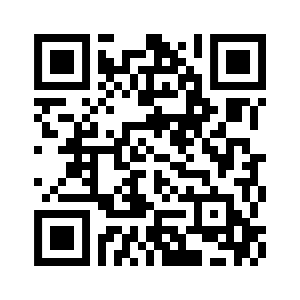 https://forms.gle/K6ejASUEGMkz6P9v9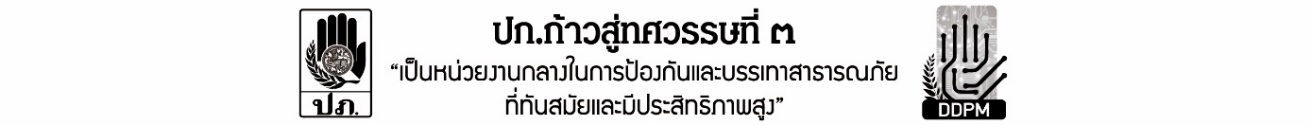 